Catégorie : 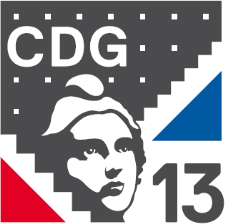 COMMISSION ADMINISTRATIVE PARITAIRE DU LICENCIEMENT POUR INAPTITUDE PHYSIQUEPièces à joindre :Avis de la commission de réforme et, le cas échéant, du comité médicalCourrier précisant, le cas échéant, l’impossibilité de reclasser l’agentNOM ET PRENOM DE L’AGENT :Un tableau par agentGRADE DE L’AGENT :COLLECTIVITE :Avis  Favorable   Défavorable(Cocher la case correspondante)L’autorité territoriale, vu et approuvé le Cachet et signatureCadre réservé au Centre de gestion (ne rien inscrire dans ce cadre)Avis de la CAP :